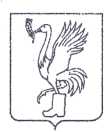 СОВЕТ ДЕПУТАТОВТАЛДОМСКОГО ГОРОДСКОГО ОКРУГА МОСКОВСКОЙ ОБЛАСТИ141900, г. Талдом, пл. К. Маркса, 12                                                          тел. 8-(49620)-6-35-61; т/ф 8-(49620)-3-33-29 Р Е Ш Е Н И Еот __30 марта____  2023 г.                                                             №  20┌                                                              ┐О согласии принять из собственности Московской областив муниципальную собственность движимое имуществоВ соответствии с Федеральным законом от 6 октября 2003 года № 131-ФЗ «Об общих принципах организации местного самоуправления в Российской Федерации», руководствуясь ст. 47 Устава Талдомского городского округа Московской области зарегистрированного в Управлении Министерства юстиции Российской Федерации по Московской области 24.12.2018 года № RU 503650002018001; письмом Министерства имущественных отношений Московской области 15ИСХ-4664 от 03.03.2023 г.; рассмотрев обращение главы Талдомского городского округа Московской области         № 643 от 14.03.2023 года, Совет депутатов Талдомского городского округа Московской областиРЕШИЛ:1. Согласиться принять из собственности Московской области в муниципальную собственность Талдомского городского округа и определить в казну движимое имущество – ИT-инфраструктуру (согласно приложению №1 к данному решению).2. Контроль исполнения настоящего решения возложить на председателя Совета депутатов Талдомского городского округа  Московской области М.И. Аникеева.Председатель Совета депутатовТалдомского городского округа	     М.И. АникеевГлава Талдомского городского округа                                                                                               Ю.В. КрупенинПриложение №1 к решению Совета депутатов Талдомского городского округа№ 20 от 30 марта 2023 г.ПЕРЕЧЕНЬдвижимого имущества, находящегося в собственности Московской области, закрепленного на праве оперативного управления за Министерством государственного управления, информационных технологий и связи Московской области, передаваемого  в собственность администрации Талдомского городского округа Московской области№п/пНаименование имуществаИнвентарный номер/номенклатурный номерНаименование организации-пользователя имущества12341ИТ-инфраструктура (Московская область, Талдомский городской округ, деревня Павловичи, 32)10134030574МОУ Павловическая средняя общеобразовательная школа2ИТ-инфраструктура (Московская область, Талдомский городской округ, село Темпы, улица Шоссейная, 9)10134030575МОУ Темповская основная общеобразовательная школа3ИТ-инфраструктура (Московская область, Талдомский городской округ, село Квашенки, 90)10134030576МОУ Квашенковская средняя общеобразовательная школа